Colorado State University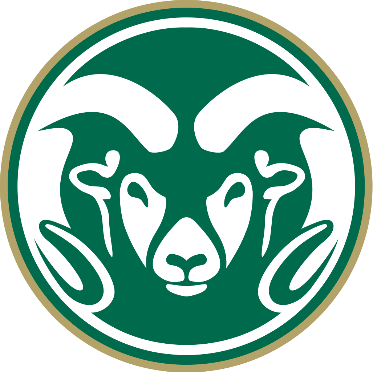 Alternative Transportation Fee Advisory Board Academic Year: 2023-2024Date of Meeting: 10/09/2023Ram’s Horn Conference RoomRecorded by: THCall to Order – 5:30pmAttendanceHas Quorum Been Reached? Yes  / No “Quorum shall consist of seven (7) voting members”. ATFAB Bylaws, Article V, Section 5“Voting members shall consist of student members of undergraduate college councils, a student member from the Undeclared Leadership Council,  a student member from the Graduate School Council, and two student-at-large members. Associate members shall not have voting rights unless the primary representative from their area of affiliation is not present to vote.“ ATFAB Bylaws, Article III, Section 1Open ItemsApprove Minutes from Previous MeetingMotion to approve by SecretarySeconded by V chairMotion passes by unanimous consentNew BusinessApprove due dates for applications and scoring weightMotion to approve dates of Jan. 19th and Dec. 8th by BusinessPasses by unanimous consentMotion to approve scoring weight as they stand by V chairPasses by unanimous consent Presentation: Project Status Updates from David Hansen of Facilities managementTotal value of infrastructure being covered by ATFAB is $1.6 million IM separated trailATFAB contribution: $200,000Fit well with the shields underpass and work that was already happening at Moby and Rec—Facilities often does this to save money and reduce the time that construction is ongoing Van Dyken contraflowATFAB contribution: $35,000Hughes way separated trailATFAB contribution: $150,000Extension of existing trail north of Braiden Provided additional parking for Hughes way dormsHughes way raised crossing coming in 2024$105,000 in ATFAB contributionProtects pedestrians and bikers crossing a dangerous streetSlows down traffic to protect crossers Library roundabout ATFAB/ASCSU joint funding in 2018Designed by a senior design project and planned by consulting firmMonfort Quad separated trailATFAB contribution: $160,000Bicycle master planCollection of 30 potential projects on main campus, foothills, and Vet schoolLooking at creating more protected bike lanesProtection = stopping cars from entering the bike laneMakes cyclists feel safe and encourages ridingCovered transit sheltersATFAB has funded many over the yearsMore will be proposedBenefit: people are much more likely to ride the bus if they can see the shelter, understand it’s a part of the larger bus system, and feel safe waiting there for the bus.Potential shelters at Foothills are waiting on final decisions on bus circulation routes at Foothills. 4 more coming in 2024; $250,000 in ATFAB contribution How do we fix bus frequency?Transfort has a deficit of around 40 driversThey’ve returned a lot of our funding because they don’t have people to payCovered bike parking$71,900 in ATFAB contribution40 covered bike parking spots at Vet schoolPhemister trail- coming in Spring 2024$327,740 in ATFAB fundingConnects the Prospect underpass to spring creek trail nearby to Gardens on Spring Creek park and Grove community Will keep bikers from riding against traffic on Centre AveVision zero: zero tolerance for traffic deathsEngineering studiesRaised crossing and speed controlsCovered bike parkingCovered bus sheltersTrail segments, intersection projects (roundabouts)Questions/Concerns for David Hansen The Aggie trail segment (east side of Moby) from Green trail to Plum: can that trail be expanded? Maybe separated or at least delineated?Newton statue on Plum: can something be done to help visibility around the statue ?Requested by students during tabling Plum and Meridian intersectionBikers are forced onto the sidewalk in order to get to Bike Parking because curb has no ramps Nobody yields at the intersectionThat diagonal trail makes it a 5-way intersection with no protection or rulesReally poorly lit at night Intersection will be redone with the West Elizabeth projectIntersection east of Vietnam memorial bridge Plan to maybe add a roundabout in the futureMeridian and Pitkin; Meridian and HughesVery chaotic and dangerousPlan to add roundabout(s) in the future (as a part of West Elizabeth project)Adding art installations into future projectsShared-use trails by RockwellCan we add pedestrian symbols in addition to the bike symbols so that everyone knows it’s a shared trailLighting on campus in generalMeeting AdjournedTemplate for Roll Call Vote:“All members specified in Article III section 1 shall have one vote. Quorum must be present before a vote can be taken. Votes should be based on funding rules articulated in Article VII. A majority (more than half) of the present voting members must vote in the affirmative for an item to pass, else it fails.” ATFAB Bylaws, Article VIII, Section 1“In the event of a tie, the Chairperson should break the tie with a vote.”ATFAB Bylaws, Article VIII, Section 4Name Title Affiliation Present? David WiseChair Executive Board YZachary CramtonVice ChairExecutive Board YCady GebhartFinancialsExecutive BoardYTrevor HaleSecretaryExecutive Board YHaydyn DeasonSofia HillerRepresentative Alt ASCSU At Large NEvan WelchRepresentative  ASCSU At Large YXX
XXRepresentativeRepresentative / Alt   Ag Sciences NBrian DeeganAndy GoekeRepresentative Representative / Alt  Business YRachel HernandezXXRepresentative Representative / Alt CVMBS YDerek CampbellXXRepresentative Representative / Alt Engineering YJustin HudsonMegan FrankeRepresentativeRepresentative / Alt Graduate School YMcAllister JohnsonXXRepresentative Representative / Alt  HHS YAlexandra ZegaXXRepresentativeRepresentative / Alt   Liberal Arts YRachel JacksOmar SolimanRepresentativeRepresentative / Alt   Natural Sciences YXXXXRepresentativeRepresentative / Alt   Undeclared  NAlex GibbsLink WarrenRepresentativeRepresentative / Alt  Warner College YMotion to …Motion proposed by …Motion to …Motion proposed by …Motion to …Motion proposed by …Motion to …Motion proposed by …Name Title Affiliation Vote David WiseChair (tiebreaker)Executive Board Zachary CramtonVice ChairExecutive Board Cady GebhartFinancialsExecutive BoardTrevor HaleSecretaryExecutive Board Haydyn DeasonRepresentative  ASCSU At Large Evan WelchRepresentative  ASCSU At Large XX
XXRepresentativeRepresentative / Alt   Ag Sciences Brian DeeganAndy GoekeRepresentative Representative / Alt  Business Rachel HernandezXXRepresentative Representative / Alt CVMBS Derek CampbellXXRepresentative Representative / Alt Engineering Justin HudsonMegan FrankeRepresentativeRepresentative / Alt Graduate School McAllister JohnsonXXRepresentative Representative / Alt  HHS Alexandra ZegaXXRepresentativeRepresentative / Alt   Liberal Arts Rachel JacksOmar SolimanRepresentativeRepresentative / Alt   Natural Sciences XXXXRepresentativeRepresentative / Alt   Undeclared  Alex GibbsLink WarrenRepresentativeRepresentative / Alt  Warner College ResultThe result of the motion is …The result of the motion is …The result of the motion is …